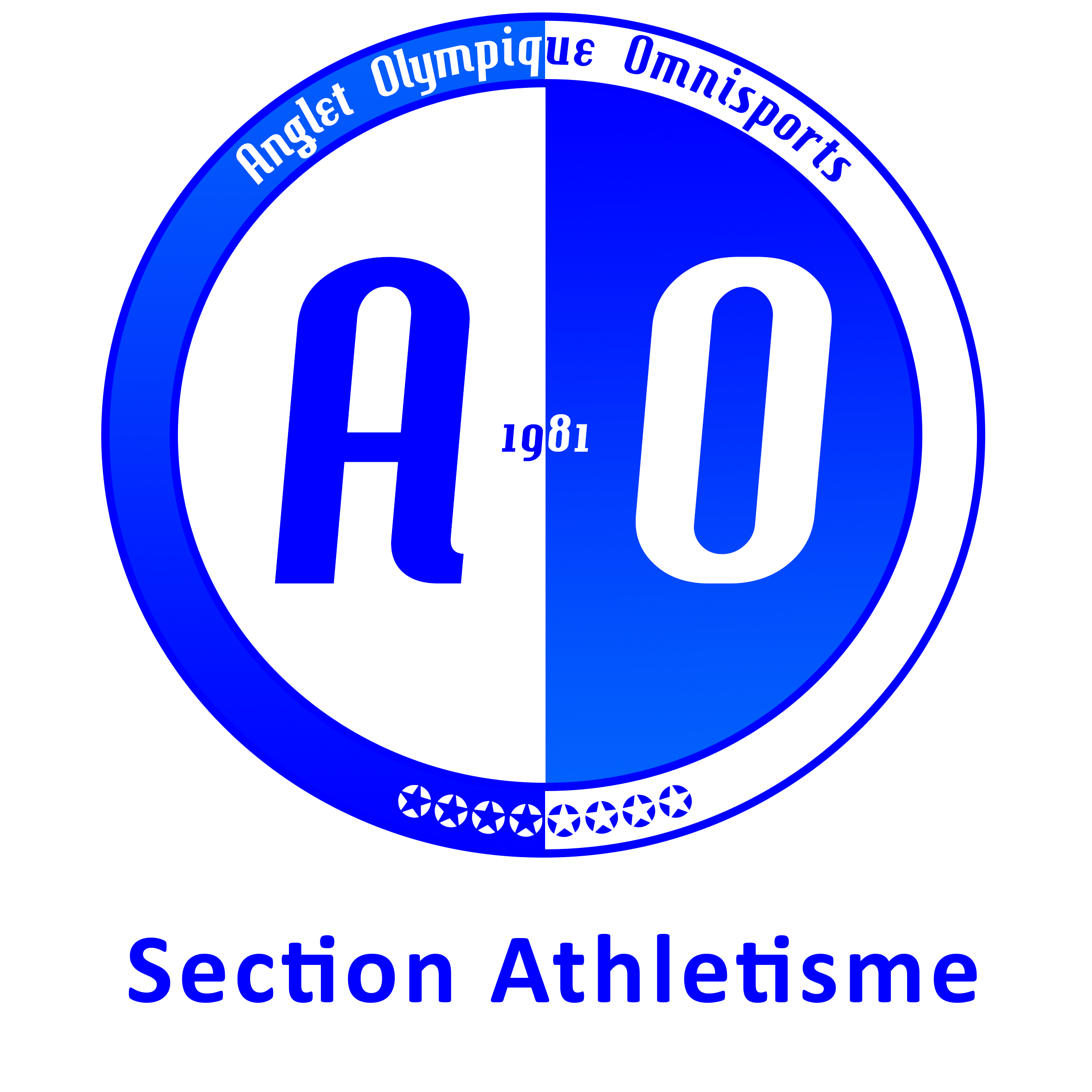 XXXXIIème TRIPLE TRI – 1ère Journée 19 MARS 2023STADE JEAN MOULIN – 64600 ANGLETPas d’engagement sur place10H30 Ouverture secrétariat11H00 Réunion du JuryEN HAUTEUR : REGLEMENT EQUIP’ATHLE HORAIRESBENJAMINESBENJAMINSMINIMES FMINIMES G11H3012H3013H0013H3014H0015H3050DISQUELONGUEURRESULTATSHAUTEUR50JAVELOTPOIDS80HAUTEURLONGUEUR80DISQUE